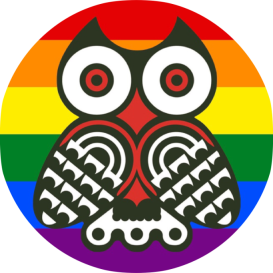 LGBTQ+ monthResourcesEYFS Stonewall poster – Different Families, Same LoveStory – and Tango makes three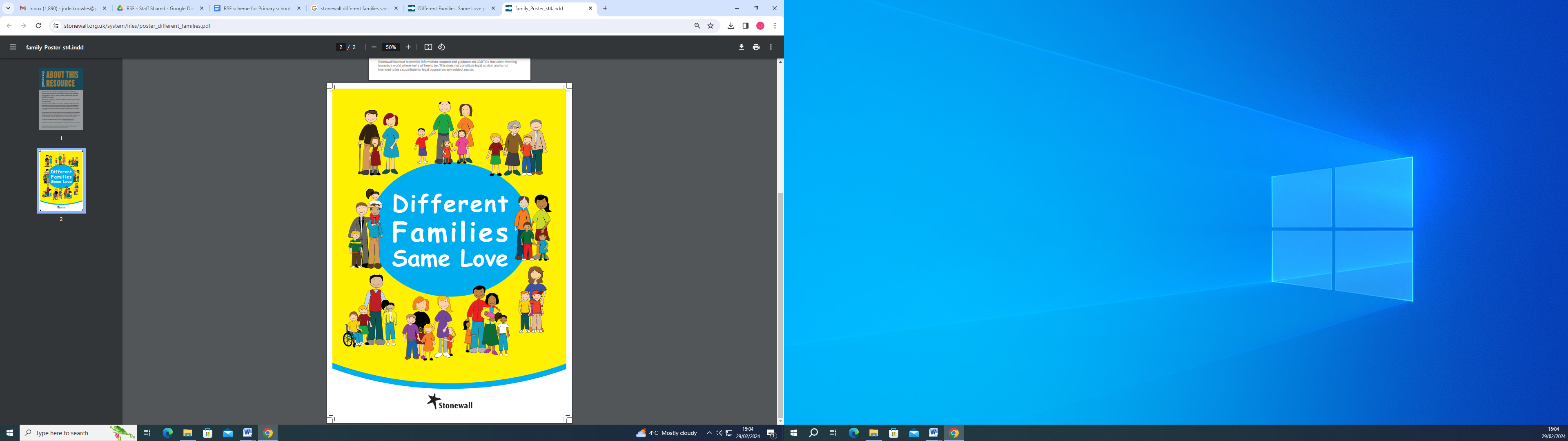 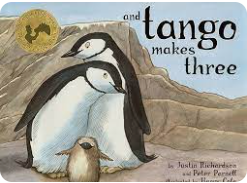 KS 1Stonewall poster – Different Families, Same Love. KS1 & 2Stonewall lesson resources – Robert CowellDiscussions at an age appropriate level depending on age.Please see Stonewall attachment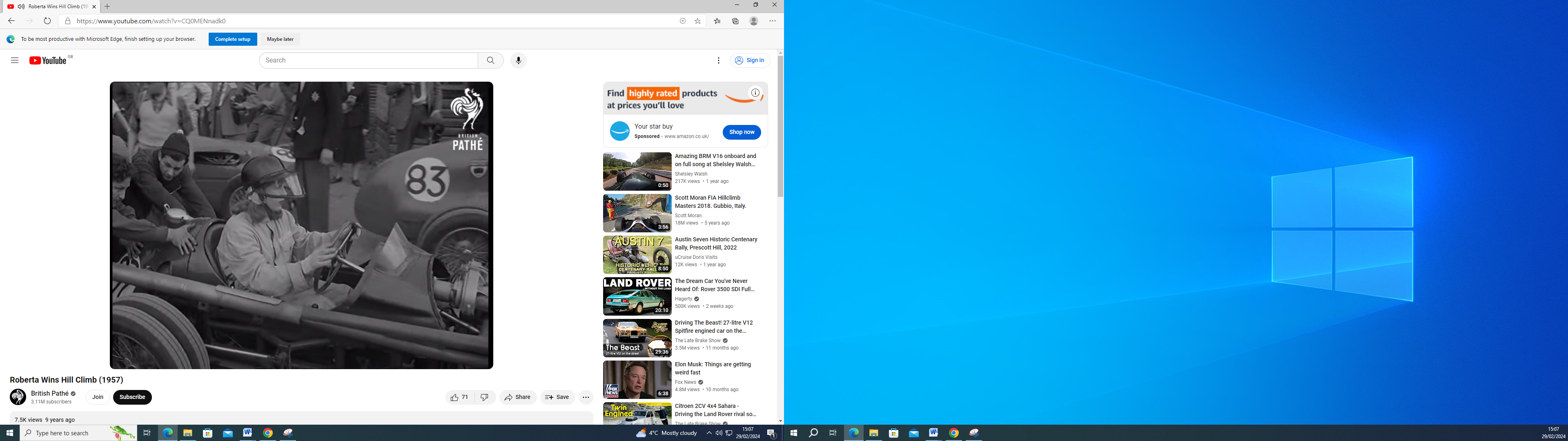 